Home pageClasse quintaAnalisiPUNTO DI CUSPIDEVerificare che la funzione   ha nell’origine degli assi cartesiani un punto di cuspide.Si ricorda che una funzione  ha in  un punto di cuspide se i due limiti destro e sinistro del rapporto incrementale sono infiniti e di segno opposto. La funzione data è definita nel seguente modoSi calcola la sua derivata prima nel punto di ascissa  , pertanto, per definizione si ottieneSapendo che    e   quando Mentre   e    quando  sostituendo si haEssendo i due limiti suddetti infiniti (confronto tra infiniti) e di segno opposto si può affermare che l’origine degli assi cartesiani è un punto cuspidale.. 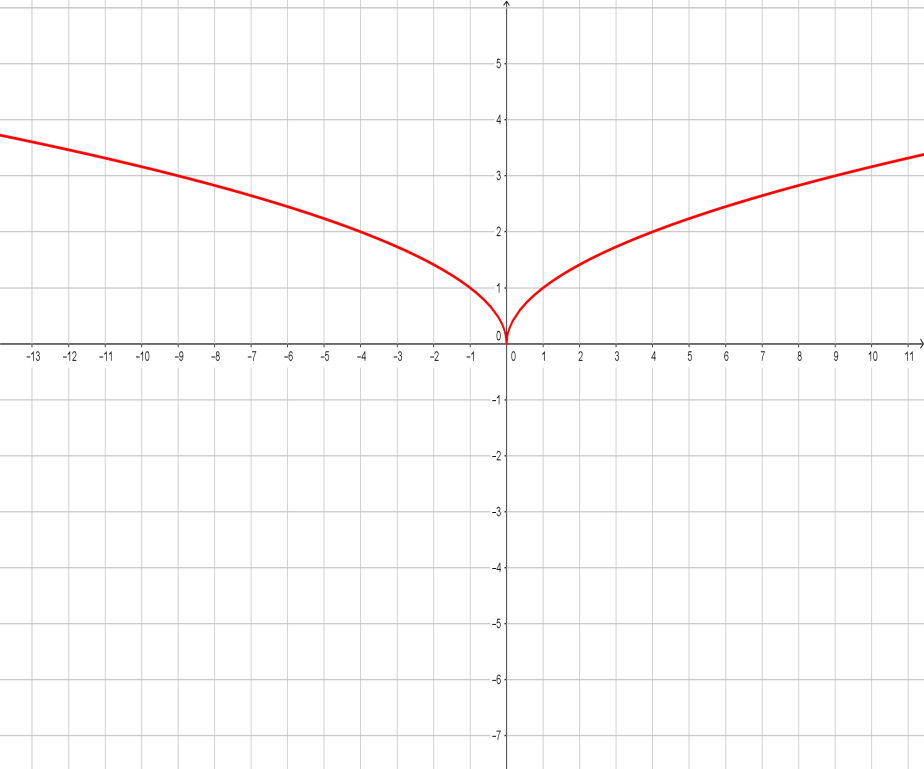 